informatie over de organisatieinformatie over het leesbevorderingsprojectGeef een overzicht van de activiteiten die in het kader van dit project hebben plaatsgevonden (met vermelding van praktische informatie, zoals de inhoud van de activiteit, partners, doelgroep, aantal aanwezigen enzovoort). Geef duidelijk aan waar je bent afgeweken van het oorspronkelijke plan en motiveer die wijziging.Heb je met dit project de vooropgestelde doelstellingen bereikt? Welke doelstellingen heb je gerealiseerd en welke niet. Wat is de reden daarvoor? Welke verbeterpunten neem je mee met het oog op een eventueel vervolg van het project?Hoe heb je het project bekendgemaakt? Zijn je verwachtingen op vlak van doelgroepenbereik ingelost? Op welke manier heb je de deelnemers bij het project betrokken? Wat zijn de effecten van het project op de deelnemers en de organisatie?  Welke inspanningen heb je geleverd op het vlak van diversiteit en inclusie?Met welke personen en/of organisaties heb je samengewerkt? Hoe is de samenwerking verlopen?Evalueer kort de mogelijke toekomstperspectieven voor dit project: zal het project worden voortgezet? Hoe worden de resultaten en verzamelde kennis ontsloten en ingezet binnen de eigen werking en/of voor andere projecten?Voeg eventueel documentatie toe in verband met de activiteiten die in het kader van dit project hebben plaatsgevonden (bv. promotiemateriaal, publicaties in de pers enzovoort) en/of publicaties die het resultaat zijn van dit project.Som in de afrekening in detail alle kosten én alle opbrengsten van het project op. Vermeld in het overzicht het begrootte en effectief uitgegeven bedrag, en licht de bedragen toe die meer dan 25% van de begroting afwijken. Geef aan of je nog andere subsidies ontving. Geef daarnaast een gedetailleerd overzicht van de uitbetaalde honoraria per auteur.Hou er rekening mee dat de gevraagde subsidies niet de enige vorm van inkomsten mogen zijn. Ze zijn bedoeld om projecten rond leesbevordering mee mogelijk te maken. Een organisatie moet minimaal 15% van de inkomsten uit andere bronnen halen. De organisatie kan uren van werknemers of een eigen inbreng in natura meerekenen voor die 15%.Neem volgende kosten (indien van toepassing) mee op in het financieel werkingsverslag: vergoedingen, organisatiekosten (accommodatie, huur, catering, verzekeringen, reis- en verblijfskosten enzovoort), communicatiekosten (drukwerk, lay-out, website, advertenties, redactie enzovoort) en andere kosten (vul in en noteer waarom die kosten nodig zijn).Neem volgende opbrengsten (indien van toepassing) mee op in het financieel werkingsverslag: eigen inkomsten, partnerbijdrages, subsidies van andere instellingen en andere opbrengsten (geef meer uitleg).toelichtingGeef waar nodig meer toelichting bij het financieel verslag.Bezorg het werkingsverslag in één gebundelde pdf via e-mail aan info@literatuurvlaanderen.be of stuur één exemplaar van het werkingsverslag op naar:Literatuur Vlaanderen 
Van Noortstraat 20 
2018 AntwerpenLiteratuur Vlaanderen controleert het gebruik van de subsidie op basis van dit werkingsverslag en het financieel verslag. Bij goedkeuring van het werkingsverslag wordt het saldo van 10% uitbetaald. Dien het werkingsverslag uiterlijk drie maanden na afloop van het project in. Literatuur Vlaanderen kan aanvullende informatie opvragen over de bezorgde afrekening. Als na de indiening van het financieel verslag een positief resultaat wordt vastgesteld, dan betaalt Literatuur Vlaanderen het openstaande saldo niet uit en kan ze de al uitbetaalde subsidie (gedeeltelijk) terugvorderen. Iedereen Leest en eventueel ook de adviescommissie letteren en samenleving ontvangen het werkingsverslag en de eventuele opmerkingen van Literatuur Vlaanderen.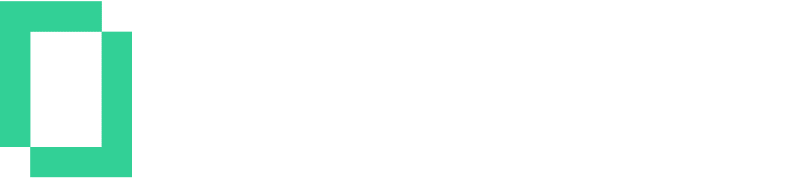 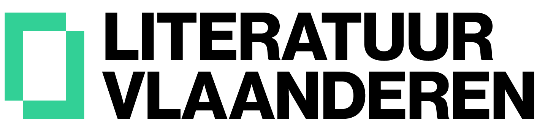 Werkingsverslag OrganisatieContactpersoonCorrespondentieadresTelefoon/GSME-mailNaam projectBegin- en einddatumPlaats en datumHandtekening